108學年度    學校「     科技學習領域(學年)專業學習社群」成果報告表目標檢核二、社群運作紀錄學校名稱新東國中新東國中新東國中召集人關志明Emailsdjhmis@tn.edu.tw召集人關志明電話6322954#2106預期成效具體檢核方式(有達到目標者請勾選)■1 .落實教學觀察與回饋，提升教師課程設計與教學技巧  ■2 .提升教師共同備課及課程發展與教學設計能力■3 .充實教師學/群科專業知能，精進教師教學技巧■4 .透過社群活動增能，增進教師教學媒材研發能力 `□5 .將所學運用於教育現場回饋予學生，增進學生的學習成效 □6 .落實教師專業對話，進行課程規劃與討論，提升教學效能與學生學習成效 □7 .透過社群活動增能，精進教師教學技巧，並提升學生發表能力。 □8 .透過社群活動增能，進行同儕省思對話，精進教學策略及教學方法 □9 .透過專題探討與評量分析之結果，進行調整或修正教學 □10 .透過社群活動增能，提升教師班級經營能力與技巧 □11 .擬定個別或團體輔導之計畫，落實於學生輔導，協助學生正常學習 □12 .透過專題探討、共同備課、教學觀察與回饋，建構教師之學習共同體。 □13 .應用教學檔案與回饋，進行教師省思教學以調整教學設計 □14 .引導教師自我反思教學實踐，共同解決教學的問題。 □15 .將社群運作的歷程或成果整理成動、靜態資料，並分享給同儕。 □16 .其他：需要協助的事項□1.協助社群成員課務安排□2.提供社群活動空間與設施□3.協助社群經費核銷□4.校長關心及鼓勵教師發展領導才能■5.專業人才邀約□6.社群召集人增能研習□7.其他第二次社群活動內容第二次社群活動內容第二次社群活動內容第二次社群活動內容第二次社群活動內容時間108.10.31108.10.31地點生科教室活動主題認識領綱、課程共備認識領綱、課程共備認識領綱、課程共備認識領綱、課程共備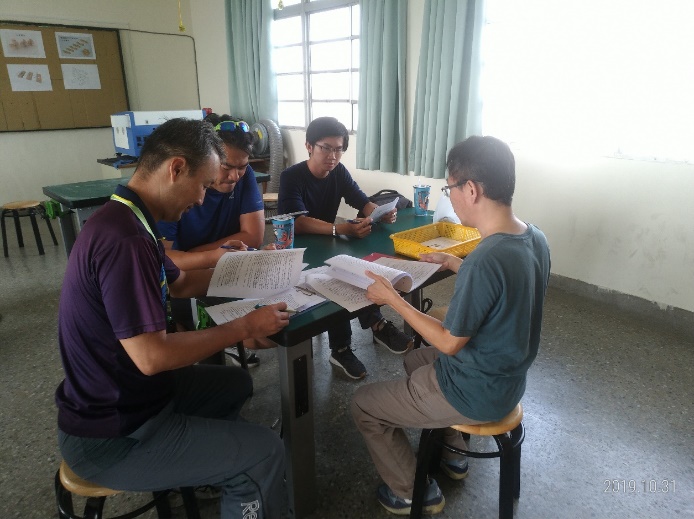 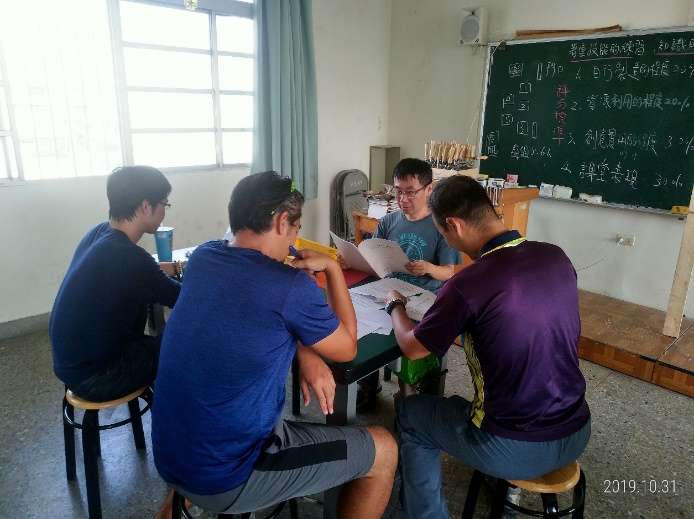 說明：認識領綱說明：認識領綱說明：課程共備說明：課程共備說明：課程共備第三次社群活動內容第三次社群活動內容第三次社群活動內容第三次社群活動內容第三次社群活動內容時間108.12.5108.12.5地點二樓會議室活動主題科技領域課程發展討論科技領域課程發展討論科技領域課程發展討論科技領域課程發展討論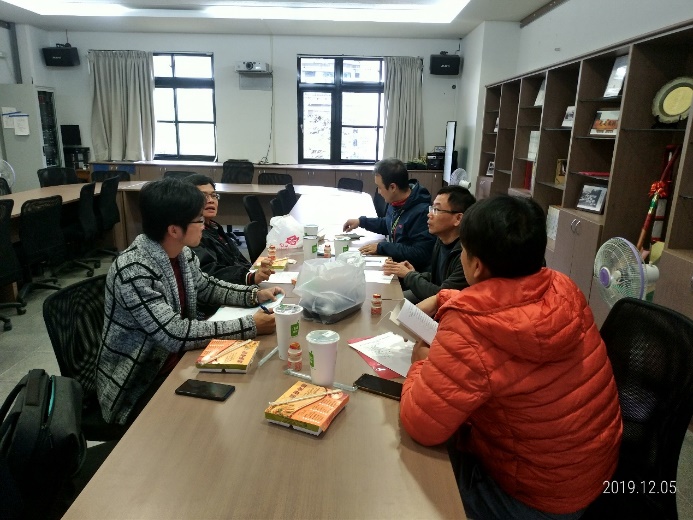 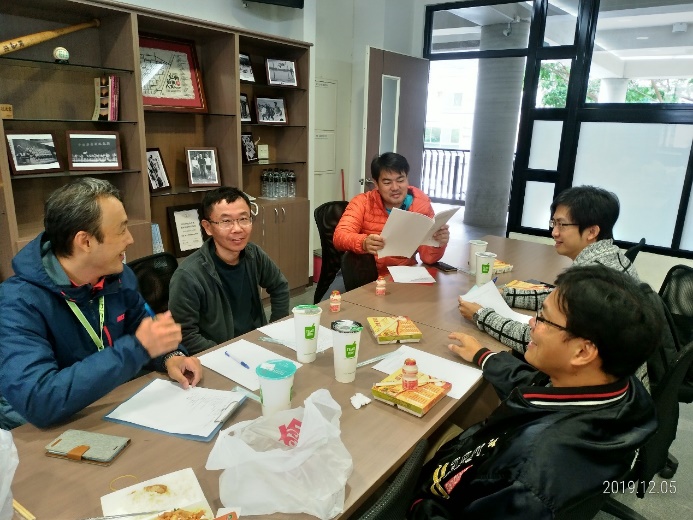 說明：運算思維應用教學分享說明：運算思維應用教學分享說明：設計製造課程分享說明：設計製造課程分享說明：設計製造課程分享第四次社群活動內容第四次社群活動內容第四次社群活動內容第四次社群活動內容第四次社群活動內容時間109.3.1109.3.1地點電腦教室活動主題運算思維課程分享運算思維課程分享運算思維課程分享運算思維課程分享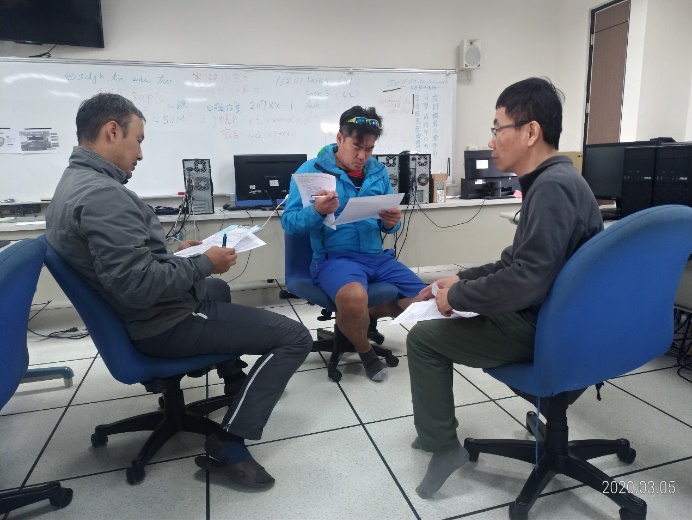 (活動照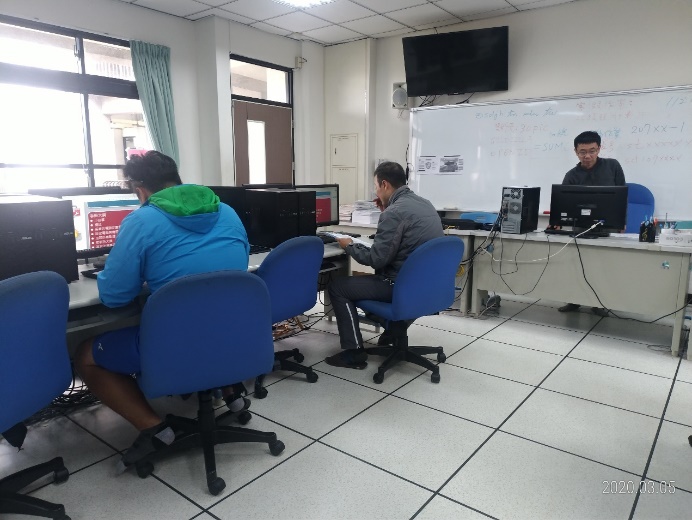 (活動照(活動照說明：運算思維課程教學分享說明：運算思維課程教學分享說明：運算思維課程教學分享說明：運算思維課程教學分享說明：運算思維課程教學分享第五次社群活動內容第五次社群活動內容第五次社群活動內容第五次社群活動內容第五次社群活動內容時間109.4.23109.4.23地點生科教室活動主題公開授課與回饋公開授課與回饋公開授課與回饋公開授課與回饋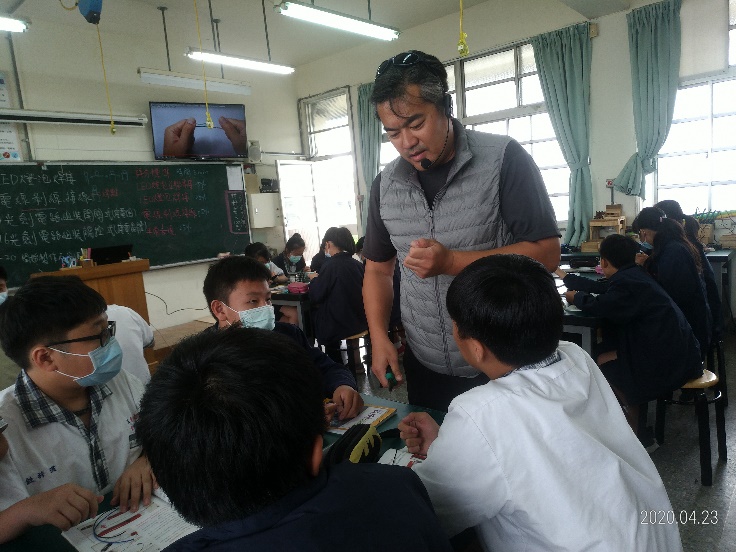 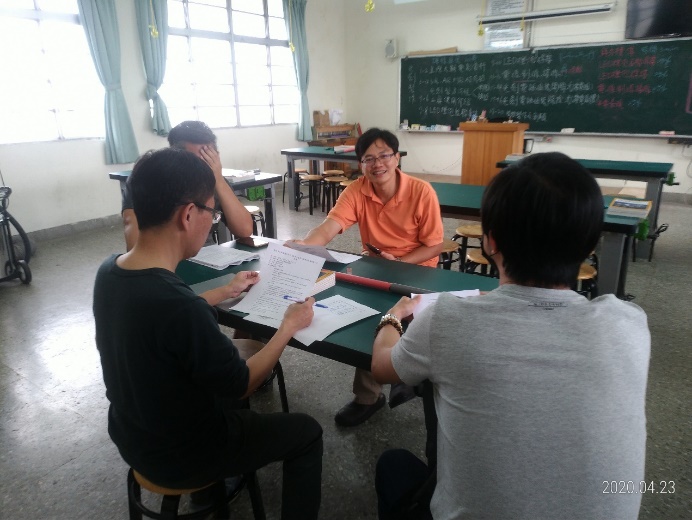 說明：公開授課說明：公開授課說明：公開授課回饋說明：公開授課回饋說明：公開授課回饋